KONKURS  PLASTYCZNY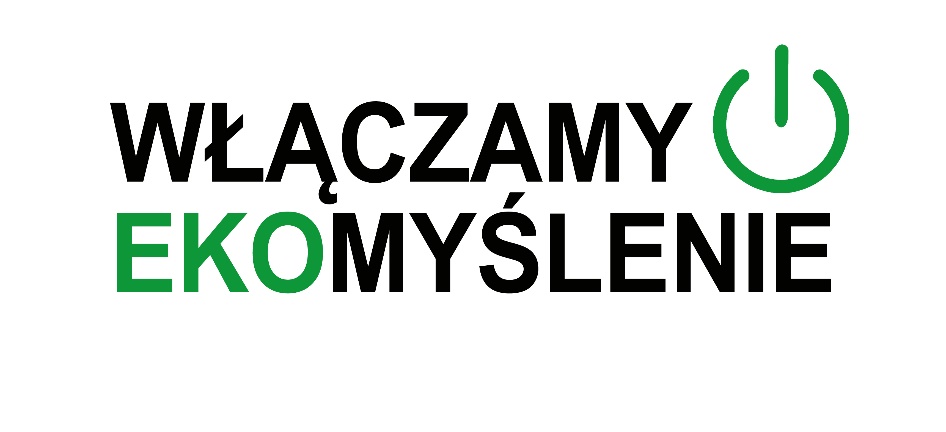 REGULAMIN§ 1.Postanowienia ogólneKonkurs plastyczny pod hasłem: „Włączamy eko-myślenie” organizowany jest przez Stowarzyszenie Samorządów Południowo-Zachodniej Wielkopolski „Samorząd dla zrównoważonego  rozwoju”, powiat gostyński oraz firmę MONDI Simet Sp. z o.o.§ 2.Cele konkursuCelami konkursu są:promocja Stowarzyszenia oraz Firmy,promocja kreatywności uczniów południowo-zachodniej wielkopolski,rozwijanie talentów uczniów południowo-zachodniej wielkopolski,edukacja uczniów południowo-zachodniej wielkopolski w dziedzinie ekologii i zrównoważonego rozwoju. § 3.Uczestnicy konkursuKonkurs przeznaczony jest dla uczniów wszystkich typów szkół.Konkurs zostanie przeprowadzony za pośrednictwem szkół podstawowych i ponadpodstawowych w trzech kategoriach wiekowych:- uczniowie klas I-IV szkół podstawowych- uczniowie klas V-VIII szkół podstawowych- uczniowie szkół ponadpodstawowych. § 4.Czas trwania konkursuKonkurs zostanie przeprowadzony w terminie od 4 marca 2020 roku do 9 października 2020 roku według niniejszego harmonogramu:a) etap szkolny – do 30 września 2020 r.; każda ze szkół może wybrać maksymalnie po 5 prac w każdej kategorii wiekowejb) etap regionalny – wybór zwycięzców spośród wszystkich nadesłanych prac.Prace należy dostarczyć do Starostwa Powiatowego w Gostyniu (ul. Wrocławska 265. 63-800 Gostyń, Biuro Promocji i Rozwoju Powiatu, pok. 30A) do 22 maja 2020 roku.Rozstrzygnięcie konkursu nastąpi w październiku 2020.§ 5.Tematyka konkursuOcenie podlegać będą prace konkursowe, których tematyka nawiązywać będzie do hasła przewodniego: „Włączamy eko-myślenie”. Prace nadesłane na konkurs muszą być pracami własnymi, nigdzie wcześniej niepublikowanymi, nieprzedstawianymi na innych konkursach. Nadesłanie pracy na konkurs jest jednoznaczne ze złożeniem deklaracji o tych faktach.Prace mogą być wykonane dowolną techniką plastyczną (np. ołówek, kredka, pastele, farby plakatowe, kolaż).Prace powinny być wykonane na papierze typu brystol w formacie A3. Udział w konkursie jest jednoznaczny z nieodpłatnym udzieleniem prawa na wykorzystanie prac na następujących polach eksploatacji: druku w dowolnej liczbie publikacji i w dowolnym nakładzie, używania w Internecie oraz w innych formach utrwaleń nadających się do rozpowszechniania (np. nośniki magnetyczne, elektroniczne, optyczne, CD-ROM wprowadzenie do obrotu, wprowadzenie do pamięci komputera), a także prezentowania prac na wystawach organizowanych w celu popularyzacji tematyki ekologicznej oraz zgodą na ich pierwsze publiczne wykorzystanie.Prace zgłoszone do konkursu nie będą zwracane autorom. Zgłoszenie prac do konkursu jest równoznaczne z nieodpłatnym przeniesieniem na Organizatora prawa własności złożonych egzemplarzy prac. Prace nie spełniające zasad uczestnictwa nie będą brane pod uwagę przez Kapitułę Konkursową.§ 6.Kryteria oceny Organizator powoła Kapitułę Konkursową złożoną z przedstawicieli Organizatorów oraz specjalistów z zakresu sztuk plastycznych. Prace oceniane będą według niniejszych kryteriów:- pomysłowość,- oryginalność, - technika wykonania,- nawiązanie do tematyki konkursu. § 7.Wybór zwycięzcy Kapituła Konkursu w głosowaniu jawnym wybierze trzy najlepsze prace w każdej z trzech kategorii. Autorzy tych prac otrzymają nagrody rzeczowe. Fundatorem nagród jest Stowarzyszenie Samorządów Południowo-Zachodniej Wielkopolski „Samorząd dla zrównoważonego  rozwoju”, powiat gostyński oraz firma MONDI Simet Sp. z o.o.§ 9.Prawa i obowiązkiZgłaszający pracę do konkursu spełnia wymagania i akceptuje wszystkie postanowienia regulaminu konkursu. Zgłaszający l oświadcza, że jest autorem logotypu i wszystkich elementów w nim zawartych.Organizator zastrzega sobie prawo do zmiany regulaminu konkursu, o czym zobowiązuje się poinformować zgłaszających przepis do konkursu.Regulamin konkursu, wszelkie informacje dotyczące organizacji oraz realizacji konkursu będą dostępne na stronach internetowych: Starostwa Powiatowego w Gostyniu www.powiat.gostyn.pl oraz na oficjalnych stronach członków stowarzyszenia§ 10.Postanowienia końcoweOrganizator nie zwraca kosztów niezbędnych do przygotowania logotypu. Decyzje Kapituły Konkursowej są wiążące i ostateczne.Kwestie nieuregulowane w niniejszym regulaminie będą rozstrzygane przez organizatora.§ 11.Obowiązek informacyjnyNa podstawie art. 13  rozporządzeniem Parlamentu Europejskiego i Rady (UE) 2016/679 z 27.04.2016 r. w sprawie ochrony osób fizycznych w związku z przetwarzaniem danych osobowych i w sprawie swobodnego przepływu takich danych oraz uchylenia dyrektywy 95/46/WE dalej RODO informujemy, iż: Administratorem danych osobowych uczestników jest Stowarzyszenie 
z siedzibą przy ul. Wrocławskiej 256, 63-800 Gostyń, e-mail: ekorozwoj@powiat.gostyn.plDane osobowe Uczestników Konkursu przetwarzane będą na podstawie art. 6 ust. 1 lit. a RODO w celu organizacji i przeprowadzenia Konkursu.Dane osobowe będą przechowywane przez Organizatora tylko przez okres niezbędny do przeprowadzenia Konkursu i wydania nagrody wyróżnionym Uczestnikom.Uczestnik ma prawo wglądu do swoich danych osobowych oraz ich poprawiania oraz prawo ich sprostowania, usunięcia, do cofnięcia zgody w dowolnym momencie bez wpływu na zgodność z prawem przetwarzania, którego dokonano na podstawie zgody przed jej cofnięciem. W momencie usunięcia danych Uczestnik traci możliwość udziału w Konkursie.Uczestnikom przysługuje również prawo do wniesienia skargi do organu nadzorczego, tj. Prezesa Urzędu Ochrony Danych Osobowych.Administrator nie przekazuje danych do państwa trzeciego/organizacji międzynarodowej. Dane osobowe Uczestników nie będą podlegać zautomatyzowanemu przetwarzaniu, w tym profilowaniu.Podanie danych osobowych oraz wyrażenie zgody na ich przetwarzanie ma charakter dowolny, lecz niezbędny do przystąpienia przez Uczestnika do Konkursu.